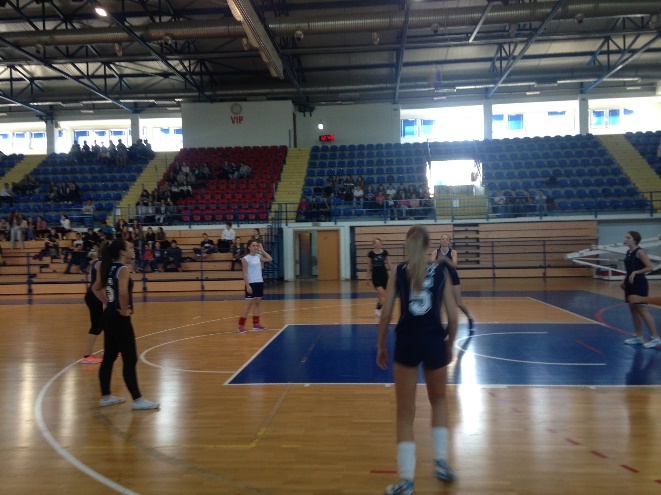 Učenici Gimnazije Gospić 30.9.2016.prigodno                                                                                                  obilježili  Europski školski sportski dan Europski školski sportski dan je paneuropska inicijativa čiji je glavni cilj promocija tjelesne aktivnosti i zdravlja. Inspiriran je Mađarskim školskim sportskim danom koji od 2006.g. vrlo uspješno organizira i provodi Mađarski školski sportski savez. U program je uključeno 15 europskih zemalja među kojima i Hrvatska.U dogovoru sa nastavnicima TZK-a Strukovne škole Gospić organizirano je međuškolsko natjecanje učenika Gimnazije Gospić i Strukovne škole Gospić u natjecanju  mali nogomet ( učenici)  i odbojka ( učenice). Ukupno uključeno 50 učenika.Postignuti rezultati:Mali nogomet: Gimnazija Gospić : Strukovna škola Gospić - 2:1Odbojka :          Gimnazija Gospić : Strukovna škola Gospić - 2:0.Opširnije fotogalerija.